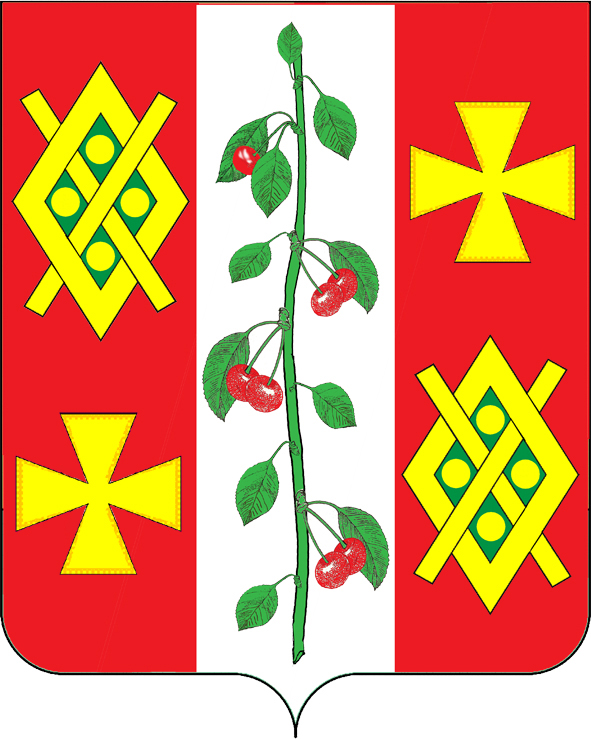 АДМИНИСТРАЦИЯ КРАСНОСЕЛЬСКОГО СЕЛЬСКОГОПОСЕЛЕНИЯ ДИНСКОГО РАЙОНАПОСТАНОВЛЕНИЕот 05 декабря 2018                                                                                        № 152село Красносельское О внесении изменений в постановление администрацииКрасносельского сельского поселения от 19.06.2017 № 79 «Об утверждении Положения о квалификационныхтребованиях для замещения должностей  муниципальнойслужбы в администрации Красносельского сельского поселения Динского района»В целях приведения в соответствие с действующим законодательством в соответствии с Федеральными законами от 06.10.2003 № 131 «Об общих принципах организации местного самоуправления в Российской Федерации», от 02.03.2007 № 25-ФЗ «О муниципальной службе в Российской Федерации», Законом Краснодарского края от 08.06.2007 № 1244-КЗ «О муниципальной службе в Краснодарском крае», Законом Краснодарского края от 03.05.2012 № 2490-КЗ «О типовых квалификационных требованиях для замещения должностей муниципальной службы в Краснодарском крае» (с изменениями от 06.03.2018), руководствуясь Уставом Красносельского сельского поселения Динского района, п о с т а н о в л я ю:1. Внести изменения в постановление администрации  Красносельского сельского поселения Динского района от 19.06.2017 № 79 «Об утверждении Положения о квалификационных требованиях для замещения должностей муниципальной службы в администрации Красносельского сельского поселения Динского района» изложив приложение к постановлению в новой редакции, согласно приложения к настоящему постановлению.2. Общему отделу администрации Красносельского сельского поселения Динского района обеспечить размещение настоящего постановления на официальном сайте Красносельского сельского поселения Динского района в сети Интернет.3. Контроль за выполнением настоящего постановления оставляю за собой.4. Постановление вступает в силу со дня его официального обнародования.Глава Красносельскогосельского поселения	М.В. КнышПРИЛОЖЕНИЕк постановлению администрацииКрасносельского сельского поселения Динского районаот ___________ года № ____«ПРИЛОЖЕНИЕк постановлению администрацииКрасносельского сельского поселения Динского районаот 19.06.2017 № 79Положениео квалификационных требованиях, необходимыхдля замещения должностей муниципальной службы вадминистрации Красносельского сельского поселенияДинского района1. Для замещения должностей муниципальной службы определяются следующие типовые квалификационные требования к уровню профессионального образования:1) по главным должностям муниципальной службы - высшее образование не ниже уровня специалитета, магистратуры по профилю деятельности Администрации или по профилю замещаемой должности; 2) по ведущим должностям муниципальной службы – высшее образование по профилю деятельности Администрации или по профилю замещаемой должности;3) по старшим и младшим должностям муниципальной службы - профессиональное образование по профилю замещаемой должности.2. Для замещения должностей муниципальной службы устанавливаются следующие типовые квалификационные требования к стажу муниципальной службы или стажу работы по специальности, направлению подготовки:1) главных должностей муниципальной службы - стаж муниципальной службы не менее одного года или стаж работы по специальности, направлению подготовки;2) ведущих должностей муниципальной службы - без предъявления требований к стажу;3) старших должностей муниципальной службы - без предъявления требований к стажу;4) младших должностей муниципальной службы - без предъявления требований к стажу.3. Квалификационное требование для замещения главных должностей муниципальной службы о наличии высшего образования не ниже уровня специалитета, магистратуры не применяется:1) к гражданам, претендующим на замещение указанных должностей муниципальной службы, и муниципальным служащим, замещающим указанные должности, получившим высшее профессиональное образование до 29 августа 1996 года;2) к муниципальным служащим, имеющим высшее образование не выше бакалавриата, назначенным на указанные должности до дня вступления в силу настоящего Закона, в отношении замещаемых ими должностей муниципальной службы.4. Квалификационные требования к стажу муниципальной службы или к стажу работы по специальности, направлению подготовки, необходимым для замещения должностей муниципальной службы, устанавливаются муниципальными правовыми актами на основе типовых квалификационных требований для замещения должностей муниципальной службы, которые определены в приложении к настоящему Положению в соответствии с классификацией должностей муниципальной службы.5. Квалификационные требования к уровню профессионального образования в Администрации устанавливаются согласно приложению к настоящему Положению.6. Квалификационные требования к знаниям и умениям, которые необходимы для исполнения должностных обязанностей, устанавливаются в зависимости от области и вида профессиональной служебной деятельности муниципального служащего его должностной инструкцией. Должностной инструкцией муниципального служащего могут также предусматриваться квалификационные требования к специальности, направлению подготовки.7. Специальные профессиональные знания подтверждаются документом государственного образца о высшем или среднем профессиональном образовании по специальностям, направлениям подготовки, соответствующим направлениям деятельности органа местного самоуправления. В случае, если специальные профессиональные знания, подтвержденные документом государственного образца о высшем или среднем профессиональном образовании, не соответствуют направлениям деятельности органа местного самоуправления, избирательной комиссии муниципального образования, учитывается документ государственного образца о дополнительном профессиональном образовании по соответствующим направлениям деятельности Администрации.8. Порядок и формы учета и контроля соблюдения муниципальными служащими квалификационных требований к знаниям и умениям, которые необходимы для исполнения должностных обязанностей, а также порядок и сроки получения дополнительного профессионального образования муниципальных служащих определяются представителем нанимателя (работодателем).Главный специалист	М.А. БердниковаПриложениек положению о квалификационныхтребованиях, необходимых для замещениядолжностей муниципальной службы вадминистрации Красносельского сельского поселения Динского районаКвалификационные требования к уровню профессионального образованияв администрации Красносельского сельского поселения Динского районаГлавный специалист	М.А. Бердникова»№ п/пНаименования отдела или должности муниципальной службыГруппадолжностейОбразовательный уровеньКвалификационные требованияКвалификационные требованияКвалификационные требования№ п/пНаименования отдела или должности муниципальной службыГруппадолжностейОбразовательный уровеньК направлению подготовки, специальностиК квалификациик стажу муниципальной службы или стажу работы по специальности12345Т1.Глава администрации Красносельского сельского поселенияГлавнаявысшее образование не ниже уровня специалитета, магистратуры по профилю деятельности Администрации или по профилю замещаемой должностиГосударственное и муниципальное управлениеБакалаврМагистрМенеджерстаж муниципальной службы не менее одного года или стаж работы по специальности, направлению подготовкиТ1.Глава администрации Красносельского сельского поселенияГлавнаявысшее образование не ниже уровня специалитета, магистратуры по профилю деятельности Администрации или по профилю замещаемой должностиЭкономика и управление на предприятииБакалаврМагистрЭкономистстаж муниципальной службы не менее одного года или стаж работы по специальности, направлению подготовкиТ1.Глава администрации Красносельского сельского поселенияГлавнаявысшее образование не ниже уровня специалитета, магистратуры по профилю деятельности Администрации или по профилю замещаемой должностиУправление персоналомБакалаврМагистрМенеджерстаж муниципальной службы не менее одного года или стаж работы по специальности, направлению подготовкиТ1.Глава администрации Красносельского сельского поселенияГлавнаявысшее образование не ниже уровня специалитета, магистратуры по профилю деятельности Администрации или по профилю замещаемой должностиМенеджмент организацииБакалаврЭкономист-менеджерстаж муниципальной службы не менее одного года или стаж работы по специальности, направлению подготовкиТ1.Глава администрации Красносельского сельского поселенияГлавнаявысшее образование не ниже уровня специалитета, магистратуры по профилю деятельности Администрации или по профилю замещаемой должностиФинансы и кредитБакалаврЭкономистстаж муниципальной службы не менее одного года или стаж работы по специальности, направлению подготовкиТ1.Глава администрации Красносельского сельского поселенияГлавнаявысшее образование не ниже уровня специалитета, магистратуры по профилю деятельности Администрации или по профилю замещаемой должностиЭкономика и управлениеБакалаврМагистрЭкономистстаж муниципальной службы не менее одного года или стаж работы по специальности, направлению подготовкиТ1.Глава администрации Красносельского сельского поселенияГлавнаявысшее образование не ниже уровня специалитета, магистратуры по профилю деятельности Администрации или по профилю замещаемой должностиЮриспруденцияБакалаврМагистрЮристстаж муниципальной службы не менее одного года или стаж работы по специальности, направлению подготовки1. Общий отдел1. Общий отдел1. Общий отдел1. Общий отдел1. Общий отдел1. Общий отдел1. Общий отдел21.Главный специалистВедущая высшее образование по профилю деятельности Администрации или по профилю замещаемой должностиГуманитарные и социальные наукиБакалаврМагистрСпециалист по социальной работеТребования к стажу работы не предъявляются21.Главный специалистВедущая высшее образование по профилю деятельности Администрации или по профилю замещаемой должностиЭкономика и управлениеБакалаврМагистрЭкономистТребования к стажу работы не предъявляются21.Главный специалистВедущая высшее образование по профилю деятельности Администрации или по профилю замещаемой должностиГосударственное и муниципальное управлениеБакалаврМагистрМенеджерТребования к стажу работы не предъявляются21.Главный специалистВедущая высшее образование по профилю деятельности Администрации или по профилю замещаемой должностиЮриспруденцияБакалаврМагистрЮристТребования к стажу работы не предъявляются21.Главный специалистВедущая высшее образование по профилю деятельности Администрации или по профилю замещаемой должностиДокументоведение и документационное обеспечение управления, архивоведениеБакалаврМагистрДокументоведТребования к стажу работы не предъявляются21.Главный специалистВедущая высшее образование по профилю деятельности Администрации или по профилю замещаемой должностиПсихологияБакалаврМагистрПсихологТребования к стажу работы не предъявляются21.Главный специалистВедущая высшее образование по профилю деятельности Администрации или по профилю замещаемой должностиУправление персоналомБакалаврМагистрМенеджерТребования к стажу работы не предъявляются21.Главный специалистВедущая высшее образование по профилю деятельности Администрации или по профилю замещаемой должностиМенеджмент организацииБакалаврЭкономист-менеджерТребования к стажу работы не предъявляются22.Специалист I категории Младшаяпрофессиональное образование по профилю замещаемой должностиГуманитарные и социальные наукиБакалаврСпециалист по социальной работеТребования к стажу работы не предъявляются22.Специалист I категории Младшаяпрофессиональное образование по профилю замещаемой должностиЭкономика и управлениеБакалаврЭкономистТребования к стажу работы не предъявляются22.Специалист I категории Младшаяпрофессиональное образование по профилю замещаемой должностиГосударственное и муниципальное управлениеБакалаврМенеджерТребования к стажу работы не предъявляются22.Специалист I категории Младшаяпрофессиональное образование по профилю замещаемой должностиЮриспруденцияБакалаврЮристТребования к стажу работы не предъявляются22.Специалист I категории Младшаяпрофессиональное образование по профилю замещаемой должностиДокументоведение и документационное обеспечение управления, архивоведениеБакалаврДокументоведТребования к стажу работы не предъявляются22.Специалист I категории Младшаяпрофессиональное образование по профилю замещаемой должностиМенеджмент организацииБакалаврЭкономист-менеджерТребования к стажу работы не предъявляются23.Специалист II категории Младшаяпрофессиональное образование по профилю замещаемой должностиГуманитарные и социальные наукиБакалаврСпециалист по социальной работеТребования к стажу работы не предъявляютсяЭкономика и управлениеБакалаврЭкономистТребования к стажу работы не предъявляютсяГосударственное и муниципальное управлениеБакалаврМенеджерТребования к стажу работы не предъявляютсяЮриспруденцияБакалаврЮристТребования к стажу работы не предъявляютсяДокументоведение и документационное обеспечение управления, архивоведениеБакалаврДокументоведТребования к стажу работы не предъявляютсяМенеджмент организации2. Финансово-экономический отдел2. Финансово-экономический отдел2. Финансово-экономический отдел2. Финансово-экономический отдел2. Финансово-экономический отдел2. Финансово-экономический отдел2. Финансово-экономический отдел31.Начальник отдела Ведущая высшее образование по профилю деятельности Администрации или по профилю замещаемой должностиЭкономика и управлениеБакалаврМагистрЭкономистТребования к стажу работы не предъявляются 31.Начальник отдела Ведущая высшее образование по профилю деятельности Администрации или по профилю замещаемой должностиБухгалтерский учет, анализ и аудитБакалаврЭкономистТребования к стажу работы не предъявляются 31.Начальник отдела Ведущая высшее образование по профилю деятельности Администрации или по профилю замещаемой должностиФинансы и кредитБакалаврЭкономистТребования к стажу работы не предъявляются 31.Начальник отдела Ведущая высшее образование по профилю деятельности Администрации или по профилю замещаемой должностиЮриспруденцияБакалаврМагистрЮристТребования к стажу работы не предъявляются 31.Начальник отдела Ведущая высшее образование по профилю деятельности Администрации или по профилю замещаемой должностиГосударственное и муниципальное управлениеБакалаврМагистрМенеджерТребования к стажу работы не предъявляются 31.Начальник отдела Ведущая высшее образование по профилю деятельности Администрации или по профилю замещаемой должностиМаркетингБакалаврМагистрМаркетологТребования к стажу работы не предъявляются 31.Начальник отдела Ведущая высшее образование по профилю деятельности Администрации или по профилю замещаемой должностиМенеджмент организацииБакалаврМагистрМаркетологТребования к стажу работы не предъявляются 32.Специалист II категории Младшаяпрофессиональное образование по профилю замещаемой должностиЭкономика и управлениеБакалаврЭкономистТребования к стажу работы не предъявляются32.Специалист II категории Младшаяпрофессиональное образование по профилю замещаемой должностиБухгалтерский учет, анализ и аудитБакалаврЭкономистТребования к стажу работы не предъявляются32.Специалист II категории Младшаяпрофессиональное образование по профилю замещаемой должностиФинансы и кредитБакалаврЭкономистТребования к стажу работы не предъявляются32.Специалист II категории Младшаяпрофессиональное образование по профилю замещаемой должностиЮриспруденцияБакалаврЮристТребования к стажу работы не предъявляются32.Специалист II категории Младшаяпрофессиональное образование по профилю замещаемой должностиГосударственное и муниципальное управлениеБакалаврМенеджерТребования к стажу работы не предъявляются